FICHE DE CIRCULATION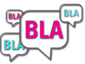 « À vos langues, prêts, parlez ! »Equipe ANotre parcoursFICHE DE CIRCULATION« À vos langues, prêts, parlez ! »Equipe CNotre parcoursFICHE DE CIRCULATION« À vos langues, prêts, parlez ! »Equipe BNotre parcours : 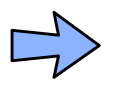 FICHE DE CIRCULATION« À vos langues, prêts, parlez ! »Equipe DNotre parcoursFICHE DE CIRCULATION« À vos langues, prêts, parlez ! »Equipe ENotre parcoursFICHE DE CIRCULATION« À vos langues, prêts, parlez ! »Equipe GNotre parcoursFICHE DE CIRCULATION« À vos langues, prêts, parlez ! »Equipe FNotre parcours : FICHE DE CIRCULATION« À vos langues, prêts, parlez ! »Equipe HNotre parcoursFICHE DE CIRCULATION« À vos langues, prêts, parlez ! »Equipe INotre parcoursFICHE DE CIRCULATION« À vos langues, prêts, parlez ! »Equipe KNotre parcoursFICHE DE CIRCULATION« À vos langues, prêts, parlez ! »Equipe JNotre parcours : FICHE DE CIRCULATION« À vos langues, prêts, parlez ! »Equipe LNotre parcoursFICHE DE CIRCULATION« À vos langues, prêts, parlez ! »Equipe MNotre parcoursFICHE DE CIRCULATION« À vos langues, prêts, parlez ! »Equipe ONotre parcoursFICHE DE CIRCULATION« À vos langues, prêts, parlez ! »Equipe NNotre parcours : 123456789101112131415345678910111213141512234567891011121314151456789101112131415123567891011121314151234789101112131415123456678910111213141512345891011121314151234567910111213141512345678111213141512345678910101112131415123456789121314151234567891011131415123456789101112151234567891011121314141512345678910111213